ΑΙΤΗΣΗ ΑΠΟΣΠΑΣΗΣ ΕΕΠ-ΕΒΠ (για το διδ. έτος 2021-2022)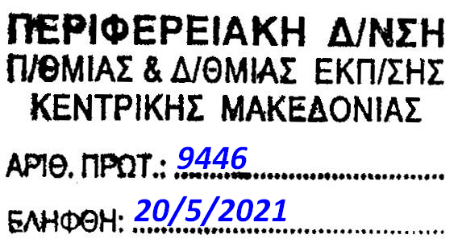 ΑΙΤΗΣΗ ΑΠΟΣΠΑΣΗΣ ΕΕΠ-ΕΒΠ (για το διδ. έτος 2021-2022)ΑΙΤΗΣΗ ΑΠΟΣΠΑΣΗΣ ΕΕΠ-ΕΒΠ (για το διδ. έτος 2021-2022)Η ΑΙΤΗΣΗ ΑΥΤΗ ΕΠΕΧΕΙ ΘΕΣΗ ΥΠΕΥΘΥΝΗΣ ΔΗΛΩΣΗΣ (ν.1599/1986)Η ΑΙΤΗΣΗ ΑΥΤΗ ΕΠΕΧΕΙ ΘΕΣΗ ΥΠΕΥΘΥΝΗΣ ΔΗΛΩΣΗΣ (ν.1599/1986)Η ΑΙΤΗΣΗ ΑΥΤΗ ΕΠΕΧΕΙ ΘΕΣΗ ΥΠΕΥΘΥΝΗΣ ΔΗΛΩΣΗΣ (ν.1599/1986)ΑΡΙΘΜΟΣ ΜΗΤΡΩΟΥ: ΕΠΩΝΥΜΟ: ΟΝΟΜΑ:ΠΑΤΡΩΝΥΜΟ:ΚΛΑΔΟΣ: ΦΕΚ ΔΙΟΡΙΣΜΟΥ: ΟΡΓΑΝΙΚΗ ΘΕΣΗ:ΚΩΔ. ΘΕΣΗΣ: Δ/ΝΣΗ Ή ΠΔΕ:Δ/ΝΣΗ Ή ΠΔΕ:ΝΟΜΟΣ:                      ΠΟΛΗ: ΟΔΟΣ: ΑΡΙΘΜΟΣ:                   ΤΚ:                        ΣΤΑΘΕΡΟ ΤΗΛ:ΚΙΝΗΤΟ ΤΗΛ: email:ΟΙΚΟΓΕΝΕΙΑΚΗ ΚΑΤΑΣΤΑΣΗ (συμπληρώνεται με ναι/όχι):                    ΟΙΚΟΓΕΝΕΙΑΚΗ ΚΑΤΑΣΤΑΣΗ (συμπληρώνεται με ναι/όχι):                    ΟΙΚΟΓΕΝΕΙΑΚΗ ΚΑΤΑΣΤΑΣΗ (συμπληρώνεται με ναι/όχι):                    ΑΓΑΜΟΣ:ΕΓΓΑΜΟΣ/ΣΥΜΦΩΝΟ ΣΥΜΒΙΩΣΗΣ: ΣΕ ΔΙΑΖΕΥΞΗ/ΔΙΑΣΤΑΣΗ:ΣΥΝΟΛΙΚΟΣ ΑΡΙΘΜΟΣ ΠΑΙΔΙΩΝ (ανήλικα ή σπουδάζοντα): ΕΠΙΜΕΛΕΙΑ ΤΕΚΝΩΝ (ναι/όχι):ΔΗΜΟΤΙΚΗ ΕΝΟΤΗΤΑ ΕΝΤΟΠΙΟΤΗΤΑΣ:ΔΗΜΟΤΙΚΗ ΕΝΟΤΗΤΑ ΕΝΤΟΠΙΟΤΗΤΑΣ:ΠΕΡΙΟΧΗ:ΔΗΜΟΤΙΚΗ ΕΝΟΤΗΤΑ ΣΥΖΥΓΟΥ:ΔΗΜΟΤΙΚΗ ΕΝΟΤΗΤΑ ΣΥΖΥΓΟΥ:ΠΕΡΙΟΧΗ:ΣΥΝΟΛΙΚΗ ΠΡΟΫΠΗΡΕΣΙΑ: ΕΤΗ:ΜΗΝΕΣ:            ΜΕΡΕΣ:ΠΡΟΤΙΜΗΣΕΙΣΠΡΟΤΙΜΗΣΕΙΣΠΡΟΤΙΜΗΣΕΙΣΠΕΡΙΟΧΕΣ (αναγράφεται η βαθμίδα) / ΚΕΣΥ (ονομαστικά):ΠΕΡΙΟΧΕΣ (αναγράφεται η βαθμίδα) / ΚΕΣΥ (ονομαστικά):ΠΕΡΙΟΧΕΣ (αναγράφεται η βαθμίδα) / ΚΕΣΥ (ονομαστικά):1.1.1.2.2.2.3.3.3.4.4.4.5.5.5.6.6.6.7.7.7.8.8.8.9.9.9.10.10.10.Διδακτική εμπειρία επτά (7) τουλάχιστον ετών εκ των οποίων τα τρία (3) σε ΣΜΕΑΕ ή ΚΕΣΥ (ναι/όχι):Διδακτική εμπειρία επτά (7) τουλάχιστον ετών εκ των οποίων τα τρία (3) σε ΣΜΕΑΕ ή ΚΕΣΥ (ναι/όχι):Διδακτική εμπειρία επτά (7) τουλάχιστον ετών εκ των οποίων τα τρία (3) σε ΣΜΕΑΕ ή ΚΕΣΥ (ναι/όχι):Επάρκεια στην Ελληνική Νοηματική Γλώσσα (ΕΝΓ) (ναι/όχι):Επάρκεια στην Ελληνική Νοηματική Γλώσσα (ΕΝΓ) (ναι/όχι):Επάρκεια στην Ελληνική Νοηματική Γλώσσα (ΕΝΓ) (ναι/όχι):Επάρκεια στην Ελληνική Γραφή Braille (ΕΓΒ) (ναι/όχι):Επάρκεια στην Ελληνική Γραφή Braille (ΕΓΒ) (ναι/όχι):Επάρκεια στην Ελληνική Γραφή Braille (ΕΓΒ) (ναι/όχι):ΠΡΟΤΙΜΗΣΕΙΣ ΠΕΡΙΟΧΗΣ ΑΠΟΣΠΑΣΗΣ ΓΙΑ ΕΝΓ/ΕΓΒ (κατά προτεραιότητα):ΠΡΟΤΙΜΗΣΕΙΣ ΠΕΡΙΟΧΗΣ ΑΠΟΣΠΑΣΗΣ ΓΙΑ ΕΝΓ/ΕΓΒ (κατά προτεραιότητα):ΠΡΟΤΙΜΗΣΕΙΣ ΠΕΡΙΟΧΗΣ ΑΠΟΣΠΑΣΗΣ ΓΙΑ ΕΝΓ/ΕΓΒ (κατά προτεραιότητα):1.1.1.2.2.2.3.3.3.4.4.4.5.5.5.ΚΑΤΑ ΠΡΟΤΕΡΑΙΟΤΗΤΑ:ΚΑΤΑ ΠΡΟΤΕΡΑΙΟΤΗΤΑ:ΚΑΤΑ ΠΡΟΤΕΡΑΙΟΤΗΤΑ:Ειδική κατηγορία εργαζομένου (1.ασθένεια τέκνου, 2. πολυτεκνία, 3. ασθένεια ιδίου ή συζύγου):(συμπληρώνεται με 1, 2 ή 3):(συμπληρώνεται με 1, 2 ή 3):Περιγραφή ειδικής κατηγορίας:ΑΜ ΚΕΠΑ / Αρ. Υγειον. Επιτροπής (ΥΕ):Αρ Επιτροπής / ημερ. λήξης: ΑΣΠΕ (αριθμός μητρώου):Σύζυγος στρατιωτικού κτλ:Σύζυγος δικαστικού κτλ:Σύζυγος μελών ΔΕΠ/ΕΔΙΠ:Σύζυγος ιατρικού προσωπικού του ΕΣΥ:Αιρετός Ο.Τ.Α.:Άλλοι λόγοι απόσπασης:Υποβάλλω συνημμένα:1.6.6.2.7.7.3.8.8.4.9.9.5.10.10.Ημερομηνία:Ο/Η ΑΙΤ………..